ПРЕДВЫБОРНАЯ ПРОГРАММА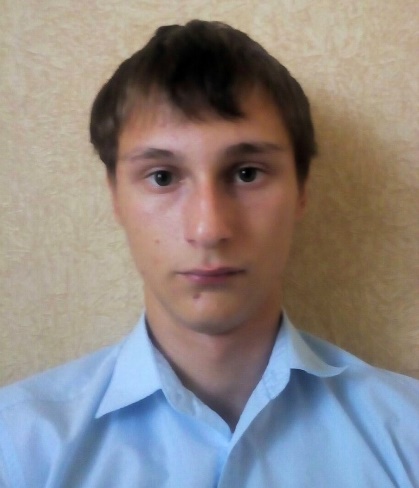 кандидата на постЛидера школьного ученического самоуправленияМБОУ СОШ №44 имени Ф.А. ЩербиныДеневич Александра, ученика 9 «Б» классаПроводить различные интеллектуальные викторины, игры и конкурсы, мероприятия, такие как: «Самый умный», «Кто хочет стать миллионером?», «Умники и умницы», «Что? Где? Когда», способствующие развитию творческих личностей. Пропагандировать спорт и здоровый образ жизни среди учащихся.Повышение уровня успеваемости – организовывать соревнования между классами по критериям, которые разработают и примут члены ученического самоуправления.Организация волонтерского движения.Принимать активное участие в работе школьного ученического самоуправления, жизни школы, станицы, района и края.Оказывать помощь слабоуспевающим.Оказывать содействие в организации экскурсий, туристических походов и поездок, для повышения у учащихся интереса к родному краю.Ходатайствовать о поощрении учащихся за хорошую учёбу, спортивные достижения и общественно-полезную деятельность.Проводить дружеские спортивные соревнования среди учащихся школы.Увеличить количество проводимых конкурсно-развлекательных мероприятий.Уделить большее внимание озеленению школы, пришкольного участка.Введение штрафных санкций (классу и ученикам) по нарушениям правил и обязанностей учащихся.Всеми силами добиваться, чтобы в школе царил порядок, уважение к учителям и учащимся.Мой девиз: « Не оставайся позади - активным будь, вперед иди!».